Распоряжение  24  февраля  2021 года                                                                                            № 11Об утверждении Перечня первоочередных расходов при исполнении консолидированного бюджета сельского поселения Бадраковский сельсовет муниципального района Бураевский район Республики Башкортостанв 2021 году

	Во исполнение Указа Главы Республики Башкортостан от 8 июня 2020 года N УГ-204 «О мерах по обеспечению сбалансированности консолидированного бюджета Республики Башкортостан»:	1. Утвердить прилагаемый Перечень первоочередных расходов при исполнении консолидированного бюджета сельского поселения Бадраковский сельсовет муниципального района Бураевский район Республики Башкортостан в 2021 году (далее - Перечень).	2. Администрации сельского поселения Бадраковский сельсовет муниципального района Бураевский район Республики Башкортостан  при осуществлении расходов руководствоваться Перечнем.	3. Контроль за выполнением настоящего распоряжения возлагаю на себя.    Глава сельского поселения                                                        И.Т.МидатовУтвержденраспоряжением  главы администрации муниципального района Бураевский район Республики Башкортостан от «24» февраля 2021 г. № 17Перечень первоочередных расходов при исполнении консолидированного бюджета сельского поселения Бадраковский сельсовет муниципального района Бураевский район Республики Башкортостан в 2021 годуРасходы на:	- финансовое обеспечение мер, связанных с профилактикой и устранением последствий распространения коронавирусной инфекции;	- оплату труда и начисления на выплаты по оплате труда, в том числе по договорам гражданско-правового характера;		- уплату налогов, сборов и иных платежей в бюджетную систему Российской Федерации;	- оплату услуг связи, коммунальных услуг, включая услуги предоставления твердого топлива, содержание имущества;	- приобретение горюче-смазочных материалов (твердого топлива);	- исполнение расходных обязательств администрации сельского поселения , финансовое обеспечение (софинансирование) которых осуществляется из федерального бюджета, бюджетов государственных внебюджетных фондов Российской Федерации, государственных корпораций;	- реализацию региональных проектов (программ), направленных на достижение целей, показателей и результатов соответствующих федеральных проектов (программ) в рамках реализации национальных проектов;	- ликвидацию чрезвычайных ситуаций и последствий стихийных бедствий;	- исполнение судебных актов;	- обслуживание и погашение муниципального долга сельского поселения Бадраковский сельсовет муниципального района Бураевский район Республики Башкортостан;БАШКОРТОСТАН РЕСПУБЛИКАҺЫБОРАЙ РАЙОНЫ МУНИЦИПАЛЬ РАЙОНЫНЫҢ БАЗРАК АУЫЛ СОВЕТЫ
АУЫЛ БИЛӘМӘҺЕ ХАКИМИӘТЕ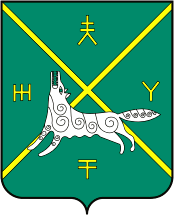 АДМИНИСТРАЦИЯ СЕЛЬСКОГО ПОСЕЛЕНИЯ БАДРАКОВСКИЙ СЕЛЬСОВЕТ МУНИЦИПАЛЬНОГО РАЙОНА БУРАЕВСКИЙ РАЙОНРЕСПУБЛИКИ БАШКОРТОСТАН